ZEYTİNLİBAHÇE MESLEKİ ve TEKNİK ANADOLU LİSESİ 2017-2018 EĞİTİM ÖĞRETİM YILI TEMEL LOJISTİK DERSİ BECERİ EĞİTİMİ SINAVI ÇALIŞMA SORULARI ve CEVAPLARIDIR.1-Lojistik nedir? TanımlayınızLojıstik, bir ürün veya hammaddenin başlangıç noktasından nihai tüketiciye ulaşıncaya kadar hareketindeki yarar sağlayan çeşitli faaliyetlerin sistematik yönetimidir.2- Lojistiğin Prensipleri nelerdir? Yazınız	a-Standartlık           b-Ekonomik olma        c-Yeterlilik        d-Elastikiyet         e-Sadelik 	f-İzlenebilirlik          g-Koordinasyon          h-Planlama3- Lojistiğin unsurları nelerdir? SıralayınızProje yönetim faaliyetleri, Temin ve Tedarik faaliyetleri, Ulaştırma faaliyetleri, Kalite faaliyetleri, Kodlandırma faaliyetleri, Son işlem faaliyetleri, İşletme desteği faaliyeti, İşletme İdame desteği faaliyetleri, Sağlık yönetimi faaliyeti, İnşaat-emlak faaliyeti, Eğitim faaliyeti, Çevresel faaliyetler ve Bilişim faaliyetleri.4- Dış kaynak kullanımı (Outsourcing) nedir? Tanımlayınız.Tedarik zinciri içindeki temel lojistik faaliyetlerinin konusunda uzman olan lojistik şirketlere yaptırılması anlamına gelir. 3. Parti (taraf) lojistik de denir.5- Malzeme tedarik yönetimi nedir? Açıklayınız.Malzeme yönetimi; malzeme akış çevrimlerinin, ürünlerin satın-alma ve iç kontrol sürecinde nihai ürünlerin depolanması, taşınması ve dağıtımı ile ilgili olarak planlama ve kontrol faaliyetlerinin tümünü barındıran bir sistemdir.6- Malzeme yönetiminin başlıca bileşenleri nelerdir? Yazınız.a-Malzeme ihtiyaç planlaması(MİP)                      b-Satın alma                          c-Stok yönetimi ve fiziksel envanter	         d-Lojistik fatura kontrolü7- Dağıtım işlevinin temelini oluşturan eşyaların teslimatı kaç şekilde olmaktadır? Yazınız.	a-Üretim sürecinin hemen ardından,	b-Üretim yeri ve tüketim noktası yakınındaki dağıtım merkezinden, 	c-Lojistik hizmet sağlayıcıları tarafından işletilen dağıtım depolarından gerçekleşmektedir.8- Temel lojistik faaliyetlerinden olan ‘’elleçleme’’ de hangi türden işlemler yapılmaktadır? Yazınız.-Kapların tamiri ve sağlamlaştırılması-Kapların yenilenmesi-Eşyanın havalandırılması-Kalburlama-Büyük kaplardan küçük kaplara boşaltma veya kapların birleştirilmesi -Karıştırma-Yeni kap çeşitleri yapma -Kaplardan örnek veya numune alma9-  Tedarik zinciri nedir? Tanımlayınız.Hammadde temini yapan, onları ara mal ve nihai ürünlere çevrilen ve bu ürünleri müşterilere dağıtan, üretici ve dağıtıcıların oluşturduğu bir ağdır.10- Tedarik zincirinin temel amaçlarını yazınız?	- Müşteri tatminini arttırmak 	- Çevrim zamanını azaltmak 	- Stok ve stokla ilgili maliyetlerinin azaltılmasını sağlamak	- Ürün hatalarını azaltmak	- Faaliyet maliyetini azaltmak11- ‘’SCOR’’ Modeli nedir? Bu model kaç süreçte ele alınır? Yazınız.Tedarik zinciri işlemleri referans modelidir. İşletme yöneticilerine yol göstericidir. Süreçleri şunlardır; a- Planlama süreci                        b- Kaynak süreci                      c-  Yapma/üretim süreci                                                                              d- Teslim süreci                             e- Geri dönüş süreci12- Tedarik zinciri yönetiminde nitel performans ölçütlerini yazınız?	a- Müşteri memnuniyeti               b- Esneklik                  c- Bilgi ve malzeme akış entegrasyonu              d- Etkili risk yönetimi                    e- Tedarikçi performansı13- Ürüne uygun tedarik zincirinin belirlenmesinde hangi unsurlar etkilidir? Sıralayınız.	- Pazara hakim olma anlayışı            - Operasyonel çeviklik            - Yenilikçilik     	- Müşteriye uygunluk                          - Ticaret odaklılık                     - Lojistik optimizasyonu  14-  E-Ticaretin  maliyete  olan etkisi nelerdir? Sıralayınız.	- Üretim süresinin kısaltılması	- Sipariş sonrası gecikmelere engel olması	- Teslim süresi ve maliyetin azalması	- İşlem maliyetlerinin azalması	- Envanter maliyetlerinin azaltılması15- E-Ticaretin Potansiyel Dezavantajlarını yazınız?	a- Nakliye maliyetlerinin artması	b- Elleçleme (handling) maliyetlerinin artması	c- Bilişim alt yapısı yatırımları başlangıçta büyük maliyetlere neden olabilir.     ZEYTİNLİBAHÇE MESLEKİ ve TEKNİK ANADOLU LİSESİ 2017-2018 EĞİTİM-ÖĞRETİM YILI DAĞITIM DERSİ BECERİ EĞİTİMİ SINAVI ÇALIŞMA SORULARI ve CEVAPLARIDIR.1- Sevkiyat planlamanın unsurları nelerdir? Yazınız.	a) Sevk emirlerinin alınması	b) Stok rezervasyonunun yapılmasıc) Ürün çıkış adreslerinin belirlenmesi2- Araç seçimi sırasında dikkat edilecek özellikler nelerdir? Sıralayınız.	A) Aracın plakası, B) Aracın marka ve modeliC) Yükleme hacmi bilgileri D) Aracın kapasitesi3- Yükleme esnasında dikkat edilecek hususlar nelerdir? Yazınız.	A) Birbirleri ile sevki sakıncalı olan ürünler aynı araca yüklenemez.B) Plastik ambalajlar ile ahşap ambalajlar ürünün müsaade edilen istif hadlerine göre üst üste konulmalıdır.C) Soğuktan etkilenebilecek eşya ve ürünler kış aylarında araç kasasının ortasına konulmalıdır.D) Mümkün olduğunca ağır ambalajlı ürünler alt sıralara, hafif olanlar ise üste gelecek şekilde yükleme 	yapılmalıdır.E) Sevkiyat rotasına göre, öncelikli olarak müşteriye teslimi yapılacak ürünlerin yükleme sırasında ön bölümlere yerleştirilmesi gerekir.4- Yükleme planında bulunması gereken unsurlar nelerdir? Yazınız.	A) Aracın istihap ( taşıma limiti ) haddi	B) Sevkiyat yapılacak müşterilerin öncelik sıralarıC) Ürüne ve ambalajına ait bilgilerD) Ürünün üst üste yüklenebilme izni5- Yurt içi dağıtım yapmak isteyen firmaların almaları gereken yetki belgelerini yazınız?	- P1 Yetki belgesi : il sınırları içinde dağıtım yapacaklara verilir.	- P2 Yetki belgesi : Yurt içinde dağıtım yapacaklara verilir.6- Sevk irsaliyesini tanımlayarak, sevk irsaliyesinin özelliklerini sıralayınız?Satılan malın veya satın alınan malın, taşınması sırasında düzenlenen ve malın sevki sırasında malla birlikte bulunması gereken bir belgedir. Özellikleri şunlardır;- 3(üç) nüsha hazırlanır.              			       - Seri ve sıra numaralıdır.- Malın nereye ve kime gönderildiğini belirtir.        	- Muhasebe kayıtlarında esas alınmaz.- Sevk irsaliyesinin düzenlendiği tarihten itibaren 7 gün içinde fatura düzenlenmelidir.7- İade ürün sürecinde yer alan işlem basamaklarını sıralayınız?	- Müşteriden geri bildirim alma                     - İade ürün tespiti- Ürünün kabul edilmesi                                 - Geri alım- Ürün kontrolü                                                - Tutanak hazırlama- Ürün yenileme                                              - Stoklardan düşme8- Ürün iade sebepleri nelerdir? Yazınız.	- Üretim dönüşleri- Ürün geri çağırma- Ticari dönüşler- Garanti ve servis dönüşleri- Kullanım sonu ve ömür sonu dönüşleri9- Uluslararası lojistik ile Ulusal (yerel) lojistik arasındaki temel farklılıklar nelerdir? Yazınız.	- Coğrafi uzaklık	- Ödeme yöntemlerinde karşılaşılan para birimi ve döviz kuru farklılıkları	- Uluslararası sınırlarda karşılaşılan farklı uygulamalar ve evrak hazırlama süreçleri	- Taşımacılık türlerinin entegrasyon gerekliliği10- Lojistik maliyetleme yöntemlerini yazınız?Müşteri kârlılık analiziFaaliyet tabanlı maliyetlemeTedarik zinciri maliyetlemesiToplam maliyet modeliDirekt ürün kârlılığı11- Dış Kaynak kullanımının sağladığı yararlar nelerdir? Yazınız.	- Ana işe odaklanmak	- Belirlenmiş hizmet düzeyleri	- Maliyetin azalması	- Kaynak sürekliliği	- Bilgi teknolojilerini doğru kullanmak ve teknoloji risklerin azalmasıZEYTİNLİBAHÇE MESLEKİ ve TEKNİK ANADOLU LİSESİ 2017-2018 YILI DEPO ARAÇ VE MALZ. DERSİ BECERİ EĞİTİMİ SINAVI ÇALIŞMA SORULARI ve CEVAPLARIDIR.1-  Kullandıkları enerjı çeşidine göre forkliftler nelerdir? Yazınız.	-Dizel          - Elektrikli       - Benzinli          - LPG’li 2- İşletmelere ve yapılacak işe en uygun forklifti seçerken dikkat edilecek hususları yazınız?TonajAsansör, yatak kaydırmaAtaşmanLastik seçimi.3- Periyodik bakım çeşitlerini yazınız?	-Günlük bakım        - Haftalık bakım            - Aylık bakım               - 3 aylık bakım         - 6 aylık bakım             - Mevsimlik bakım4- Hareket kabiliyetine göre vinçler nelerdir? Yazınız.	a)Sabit vinçler                      b) Lastik tekerlekli vinçler              c) Paletli vinçler	d)Ray üzerinde vinçler        - Köprülü vinçler       - Kule vinçler5- Ambalaj nedir? Tanımlayınız.Malı muhafaza eden, dış etkenlerden koruyan,  taşıma ve depolama işlerini kolaylaştıran kağıt, plastik,  cam, karton gibi malzemelerden yapılmış örtüdür.6- Ambalajın yararları nelerdir? Sıralayınız.	a) Malı korumak	b) Satış	c) İletişim	d) Kolaylık sağlama	e) Bilgi verme7- Yapıldıkları malzemelere göre palet çeşitlerini yazınız?Ahşap paletlerSunta paletlerOndüle fiber paletlerPlastik ve metallerZEYTİNLİBAHÇE MESLEKİ ve TEKNİK ANADOLU LİSESİ 2017-2018 YILI DEPO YÖNETİMİ DERSİ BECERİ EĞİTİMİ SINAVI ÇALIŞMA SORULARI ve CEVAPLARIDIR.1-  Depo ve depolama kavramlarını tanımlayınız?Depo; ürünlerin hammadde aşamasından üretim ortamına, oradan da tüketim merkezlerine dağıtımına kadar olan bütün bir faaliyetler dizisinin gerçekleştirilmesinde stratejik rol oynayan ara noktalardır.Depolama ise; malların  bir nedenle elde edilmesinden gereksinim duyulacağı zamana kadar saklanmasına denir.2-  Depo iş süreçleri nelerdir? Maddeleyiniz.	-  Eşya giriş ve boşaltma	- Fiziksel depolama	- Siparişlerin alınması ve depolanması	- Ambalajlama	-Eşya çıkış ve yükleme.3- Elleçleme nedir?Gümrük gözetimi altında ki eşyanın niteliğinin değişmeden, istiflenmesi, yer değiştirilmesi, kaplarının değiştirilmesi, havalandırılması işlemidir.4-  Nakliyat sorumlusunun görevlerini yazınız?	- Satın alma siparişlerinin ve sevkiyatlarının takibini yapar.	- Müşteri sevkiyatlarını takip eder ve vaktinde olmasına dikkat eder.	- Tasarruf amacıyla mümkün olan siparişleri birleştirir.5- Malların depoya girişi hangi aşamalarla gerçekleşir? Yazınız.	- Gelen malın irsaliye ile karşılaştırılması 	- Miktarların karşılaştırılması	- Hasar olup olmadığının kontrolü ve hasar tespit raporunun yazılması	- Gerekirse gelen malın kalite kontrolünün yapılması6- Ürünler, çeşitlerine göre depo ve ambarlara kaç farklı yolla girer? Yazınız.	- Satın alma          - İmalat          - iade, sayım fazlası         - Transfer (Nakil)7-  Depo ortamında teslimat yapılırken dikkat edilmesi gereken bilgiler nelerdir? Yazınız.	- Ürün barkodu                  - Kişi bilgileri                 - Ürünün hasar veya eksiklik durumu8-  Depo teslim işlemleri nelerdir? Yazınız.	- Teslimat        - Sistem kayıt          - Numune alma          - Muayene          - Tesellüm9-  Adresleme nedir? Tanımlayınız.Depo içinde stoklanan ürünleri belirli bir düzen içinde takip etmek amacıyla, malzeme konacak lokasyonların ihtiyaca uygun bir düzen de kodlanması veya numaralandırılması işlemidir.10-  Depo yatırımının gereklilik analizlerinde hangi bilgilerin analizlerine ihtiyaç duyulur? Sıralayınız.	- Ürün özellikleri           - Stok profili                - Hareket analizi              - Sipariş özellikleri	- Kabul ve sevk özellikleri            - İade analizi           - Bilgi ve evrak akışı11- Palet nedir? Tanımlayarak, palet çeşitlerini yazınız.Paletler plastik, metal veya ahşaptan yapılan taşınabilir alçak platformlardır. Palet malların bir arada tek bir birim olarak taşınmasını sağlar.Palet çeşitleri şunlardır: -Standart dışı paletler                     - Europalet                         - Amerikan standardı paletler                                               - Şeritli paletler                                - Blok paletler 12-  Depolamada kullanılan belli başlı istif makineleri nelerdir? Yazınız.- Forklift                  - Reachtruck                 - Stacker                                                                                             -Transpalet            - Order picker               - Dar koridor makineleri13- Barkod nedir? Tanımlayarak, en yaygın kullanılan barkod tipleri nelerdir? Yazınız.Genelde dikdörtgen biçiminde olan, birbirine paralel çizilmiş inceli kalınlı çizgilerden ve bu çizgilerin arasındaki boşluklardan meydana gelen, siyah çubukların oluşturduğu semboller bütününe barkod denir. En yaygı kullanılan barkod tipleri; EAN kodu, ITF kodu, Code 39 ve Codobar dır.14- Barkod sisteminin faydalarını yazınız?	- Doğruluk              - Hız                  - Maliyet                  - Kullanışlılık   15- EAN-UCC Tanımlama numaralarının özellikleri nelerdir? Yazınız.	- Tek             - Anlamsız               - Uluslararası                  - Güvenli ve kullanışlı 16-  EAN-UCC sistemi yayınları (GTIN) nasıl numaralandırmıştır? Yazınız.	- Kitaplar için ISBN 	- Süreli yayınlar için ISSN	- Müzik yayınları için ISMN17- Ürün barkodlama şekillerini yazınız?	- Ürünün üzerine yazdırılması	- Ürünün ambalajının üzerine yazdırılması	- Etiket üzerine yazdırılması18- Stok Yönetimini tanımlayarak, Stok yönetiminin genel amacını yazınız?Stok yönetimi, işletmenin normal faaliyetlerini yürütebilmek için satmak üzere ürettiği yada satın aldığı varlıkların kontrolünü içerir. Stok yönetiminin genel amacı, işletmenin kârını arttırmak için tüm stok maliyetlerini en aza indirecek stok seviyesini belirlemektir. Etkin üretim (düşük maliyetli)  sağlamaya yardımcı olur.19- Barkod okuma işlemini gerçekleştiren okuyucu çeşitleri nelerdir? Yazınız.	a- Wand veya kalem okuyucular          b- CCD Barkod okuyucular               c- Lazer okuyucular	d- Çok yönlü barkod okuyucular          e- Kablosuz barkod okuyucular        f- El terminalleri20- Stok Kontrol metotlarını sıralayınız?	a- Gözle kontrol                          b- Çift kutu metodu                   c- Sabit sipariş süresi metodud- Sabit sipariş miktarı metodu                                                      e- ABC metodu                                                                                   f- Stoksuz malzeme yönetim (JIT) metodu         g- Malzeme ihtiyaç planlaması (MRP) metodu21- Stok değerleme yöntemlerini sıralayınız?	- Maliyet değerini esas alan yaklaşım	- Piyasa değerini esas alan yaklaşım	- Maliyet ve Piyasa değerinden düşük olanı esas alan yaklaşım	- Standart bir değeri esas alan yaklaşımZEYTİNLİBAHÇE MESLEKİ ve TEKNİK ANADOLU LİSESİ 2017-2018 YILI GÜMRÜK DERSİ BECERİ EĞİTİMİ SINAVI ÇALIŞMA SORULARI ve CEVAPLARIDIR.Serbest Bölgelerin Kuruluş Amaçları nelerdir?Serbest bölgeler yabancı sermaye yatırımlarını ve dış ticareti artırmak,Yerli üreticilerin dünya piyasalarındaki fiyattan girdi temin etmelerinisağlayarak uluslararası rekabet güçlerine katkıda bulunmak, İhracata dönük sanayilerin gelişmesini teşvik ederek ihracatı artırmak, dövizgirişini artırmak, Yeni iş imkânları yaratarak istihdam sorununun çözümüne yardımcı olmak, Gelişmiş üretim ve yönetim tekniklerinin yurtdışından ülkeye getirilmesiyleekonomik standartları yükseltmek amacıyla kurulur.Antrepo nedir?Antrepo gümrük gözetimi altındabulunan eşyanın konulması amacıyla kurulan ve kuruluşunda aranacak kosulları venitelikleri yönetmelikle belirlenen yerlere denir.Özet Beyan nedir?Özet beyan, taşıyıcı veya acentesi tarafından düzenlenen, taşımaya ve taşıma konusueşyaya ilişkin bilgilerin yer aldığı formu ifade etmektedir.
Özet Beyan onayını kim yapar?Gümrük kabul memuruBilge Sistemi nedir?Türkiye ‘de Gümrük işlemlerinin bilgisayar ortamında yapılmasını sağlayan sistemEDI sistemi nedir?Türkiye’de Ticaret yapan iki veya daha fazla kuruluş arasında, insan faktörü olmaksızın bilgisayar ağları aracılığıyla, belge ve bilgi değişimini sağlayan bir sistem.Gümrük beyannamesinde düzeltme işlemleri nasıl yapılır?Beyannameler tescilden sonra düzeltilemez. Ancak beyan sahibinin talebi ve gümrük idare amirinin izni ile beyanname üzerinde yer alan malların cins, nev'i ve niteliğiyle marka ve numaraları haricindeki bilgiler düzeltilebilir. Gerekli değişiklik yapıldıktan sonradökümü alınan beyanname yükümlüsü tarafından imzalanarak ilgili gümrük memuruna verilir.Eşyanın Gümrük muayenesi kaç şekilde yapılmaktadır?Belge Kontrolü Fiziki MuayeneGümrük idareleriyle muhatap olan kişilerin Temel Yükümlülükleri nelerdir?Gümrük mevzuatına uymak, Gümrük idarelerinin gözetim ve denetimlerine tabi olmak,4 Vergi, resim, harç ve ücretleri ödemek veya bunlar için teminat vermek, Gümrük mevzuatınca zorunlu olan her türlü işleri yerine getirmektir.Gümrük idareleriyle muhatap olan kişilerin Temel Hakları nelerdir?Temsil hakkıKarar isteme hakkıBilgi isteme hakkıİtiraz hakkıGümrük vergileri nelerdir?Gümrük vergisi Özel tüketim vergisi Katma değer vergisi Kaynak kullanım destekleme fonuGümrükten eşya geçişlerinde hangi durumlarda vergi muafiyeti uygulanır?        Transit olarak geçen taşıt ve serbest dolaşıma girmemiş eşya, transit geçişler dolayısıyla gümrük vergilerine tabi tutulmaz.
Kaçakçılık mücadele ile ilgili birimler hangileridir?Kaçakçılıkla Mücadele Kanunu’nun 19. maddesine göre mülki amirler, GümrükMüsteşarlığı personeli ile Emniyet Genel Müdürlüğü, Jandarma Genel Komutanlığı ve SahilGüvenlik Komutanlığına bağlı personel, bu Kanun’la yaptırım altına alınan fiilleri önleme,izleme ve araştırmakla yükümlüdür.Gümrük Müsteşarlığına itirazlar ne kadar sürede yapılmalıdır?              Gümrük Müsteşarlığına itirazlar 7 gün içerisinde yapılmalıdır.Türkiye’de TIR sözleşmesi ni uygulayan taraf ülkeler arasında yer alıyor mu?Türkiye’de TIR sözleşmesi ni uygulayan taraf ülkeler arasında yer alıyor.ZEYTİNLİBAHÇE MESLEKİ ve TEKNİK ANADOLU LİSESİ 2017-2018 YILI TAŞIMA MODELLERİ DERSİ BECERİ EĞİTİMİ SINAVI ÇALIŞMA SORULARI ve CEVAPLARIDIR.Karayolu Taşımacılığının tanımını yazınız?Ücret karşılığında bir eşyanın bir yerden başka bir yere Karayolu ile taşınmasını sağlayan ve taşımacı ile gönderici arasında bir sözleşme yapılmasını gerektiren taşıma şeklidir.CMR nedir? Özelliklerini sıralayınız.CMR’nin Tanımı: Kara yolu taşımacılığında 1995 yılından beri kullanılan uluslararası taşımı belgesidir. Uluslar arası alanda Karayolu ile eşya taşımacılığı yapan araçlarda bulundurulması zorunlu olan taşıma senedidir.      CMR’nin Özellikleri:    a) Ürünler Karayolu ile taşınmalıdır.     b) Ciro edilemez.                     c) CMR 4 nüsha düzenlenir.              d) CMR en az 1 yıl geçerlidir.              e) CMR ile Cenaze ve posta taşımaları yapılmaz.C3 ve F yetki belgesini kimler alırlar? Açıklayınız.C3: Ticari taşıma hariç, ev ve büro eşyası taşıyan firmalara verilir. Bu belgeyi alan firmaların en az 2 taşıtı olmalı. Her bir taşıt en çok 20 ton taşımalı.    F: Uluslar arası alanda yolcu taşımacılığı yapan acentelere verilir.Özet beyan nedir? Nereye ve ne zaman verilir? Yazınız.Gümrüğe gelen eşyayla ilgili genel bilgilerin yer aldığı belgedir. Özet beyan eşyanın gümrüğe girmesini izleyen ilk iş günü mesai bitimine kadar gümrük idaresine verilir. Menşei Şehadetnamesi nedir? Tanımlayınız.Malın hangi ülkede üretildiğini gösteren belgedir.Denizyolu taşımacılığında kullanılan taşıma ekipmanlarının neler olduğunu yazınız.a) Taşıma sandıkları              b) Konteynırlar               c) PaletlerDemiryolu ile konteyner taşımalarında hangi belgeler düzenlenir? a) CIM belgesi            b) Remiz bülteniYükün özelliğine göre kargoları sınıflandırınız?a) Genel kargolar            b) Özel kargolar                c) Tehlikeli kargolarKombine Taşımacılık ne demektir? Tanımlayınız.Aynı anda birden çok taşıma metodunun kullandığı taşımacılıktır.Tehlikeli maddelerin yüklenmesi kaç saatte yapılır? Yazınız.24 saatte yapılır.Liman nedir?Gemilerin yolcu ve yük indirip bindirme, yükleme, boşaltma yaptıkları, rüzgar etkinden korunaklı kıyılardır.Parsiyel taşıma nedir?Aynı güzergâhta ki, farklı müşterilerin yüklerinin aynı araç ile taşınmasıdır.İstihab haddi nedir?Karayolu taşıma araçlarının azami yükseklik ve genişliğidir.Havayolu kargo taşımasında kullanılan İngilizce etiketlerin Türkçelerini yanlarına yazınız?Live Animal: Canlı hayvan				Human Remains: CenazeHeavy Cargo: Ağır Kargo				Food Stuff: Gıda MaddesiFlowers Cargo: Çiçek Kargo				Corrosive Cargo: Aşındırıcı KargoPrepaid Cargo: Peşin Ödemeli Kargo		Explosive Cargo: Patlayıcı KargoValuable Cargo: Değerli Kargo			Perishable Cargo: Bozulabilir KargoZEYTİNLİBAHÇE MESLEKİ ve TEKNİK ANADOLU LİSESİ 2017-2018 YILI  BELGELER DERSİ BECERİ EĞİTİMİ SINAVI ÇALIŞMA SORULARI ve CEVAPLARIDIR.Proforma Fatura nedir?      Satışa konu olacak malın, son satış işleminden önce ihracatçının ithalatçıya mal bedeli ile ilgili yapmış olduğuteklifi içeren faturadır.Çeki Listesi ne demektir? Açıklayınız.Her ambalaj içindeki malın brüt ve net ağırlığını belirten, özellikle hasar durumunda sigorta tazminatının yerine getirilmesinde başvurulan önemli bir belgedir.                           Yükleme durumuna göre konşimentoları sınıflandırınız.a-)  Teslim Alındı (tesellüm) Konşimentosub-)  Yükleme KonşimentosuKonşimentolar devir yönünden kaç şekilde düzenlenir?a-) Nama Yazılı Konşimentolarb-) Emre Yazılı Konşimentolarc-) Hamiline Yazılı KonşimentolarKonşimento nedir?Taşıyıcı, acente ve kaptan tarafından düzenlenen ve eşyanın gemiye yüklendiğini gösteren belgedir.Freight  Forwerder  kimdir?FBL’yi düzenleyen ve üzerinde ismi olan,  taşıyıcı olarak kombine taşımacılık sözleşmesinin yerine getirilmesi için sorumluluk alan kombine taşımacılık operatörüne denir.A.TR Dolaşım Belgesi kim tarafından düzenlenir? Onay ve vize nerede yapılır ?İhracatçı tarafından düzenlenir, Ticaret ve Sanayi Odası tarafından onaylanır, Gümrük İdaresi tarafından vize edilir.Menşe Şahadetnamesi ne demektir?İhraç edilecek malın menşesi, yani üretildiği yeri, hangi ülkeye ait olduğunu gösteren belgedir.Form A Belgeleri düzenlendiği tarihten itibaren kaç ay geçerlidir?   6 aySigorta Poliçesi kaç şekilde düzenlenir? Sigortadan yararlanacak kişinin adına, emrine ya da hamiline düzenlenir.Radyasyon Belgesi ülkemizde hangi kurum tarafından verilmektedir?Türkiye Atom Enerjisi KurumuGümrük beyannamesi nedir? İthalat, ihracat, transit ve antrepo rejimine tabi tutmak istediğimiz ürünlerin detaylı bilgilerini içeren resmi belgedir.Gümrük beyannamesi yerine geçen belgeler nelerdir?                     Elçilik mektubu	              Kurye mektubu                    Ata karnesi		Tır karnesi                                      Kumanya listesiATR nedir?Türkiye Odalar ve Borsalar Birliği tarafından düzenlenen AB’ye göre işlenmiş tarım ürünlerinin ve sanayi ürünlerinin dolaşımını sağlayan belgedir.ZEYTİNLİBAHÇE MESLEKİ ve TEKNİK ANADOLU LİSESİ 2017-2018 YILI MESLEKİ GELİŞİM DERSİ BECERİ EĞİTİMİ SINAVI ÇALIŞMA SORULARI ve CEVAPLARIDIR.1-İletişim nedir?İnsanların duygu, düşünce ve bilgilerini başka kişi veya kişilere ortak sembollerle aktarma sürecidir.2-Toplumda insan ilişkilerini düzenleyen kurallar nelerdir?Görgü kuralları, Gelenek ve Görenekler, Dini Kurallar, Ahlak Kuralları, Hukuk Kuralları, İnsan Hakları3-Proje hazırlama  süreci birbirini takip eden hangi adımlardan oluşur?Başlatma Süreci, Planlama Süreci, Yürütme Süreci, İzleme ve Kontrol Süreci, Sonlandırma Süreci4-Kapsam ve içerik açısından girişimcilik kaç şekilde sınıflandırılabilir?Yaratıcı Girişimcilik/Fırsat girişimciliği, İç Girişimcilik/Dış Girişimcilik,Kadın Girişimciliği,Sosyal Girişimcilik, İnternet Girişimciliği5-Bir işletmenin kuruluş aşamaları nelerdir?İş Kurma Düşüncesi, Ön Araştırma(Fizibilite etüdü), Değerlendirme, İş Planı, İşletmenin Faaliyete Geçmesi6-Meslek hastalıklarının nedenleri nelerdir?Kimyasal, Fiziksel, Biyolojik, Psikolojik nedenler ve Ergonomiye özensizlikten kaynaklanan meslek hastalıkları7-Meslek hastalıklarından korunma yolları nelerdir?İşe giriş muayenesi , aralıklı kontrol muayenesi, sağlık eğitimi8-İşletme nedir? Tanımlayınız.İnsan ihtiyaçlarını karşılayacak mal yada hizmet üreten ve kar amacı güden ekonomik birimlerdir.9-Üretim nedir? Tanımlayınız.İnsan ihtiyaçlarını karşılayan mal veya hizmetleri elde etmek için yapılan her türlü faaliyet10-İş hayatında uygulanan ücret ödeme sistemleri nelerdir?    Zamana göre ücret, akort ücret, yüzde usulü ücret, Götürü ücret, Primli ücret, Komisyon ücreti, kardan pay almaZEYTİNLİBAHÇE MESLEKİ ve TEKNİK ANADOLU LİSESİ 2017-2018 YILI OFİS PROĞRAMLARI DERSİ BECERİ EĞİTİMİ SINAVI ÇALIŞMA SORULARI ve CEVAPLARIDIR.1) Bir metnin ilk paragrafı 2. sayfaya nasıl taşınır? Paragraf seçilir	Kes komutu verilir. (Düzen/Kes 	Ekleme noktası 2. sayfaya konumlandırılırYapıştır komutu verilir. (Düzen/Yapıştır)  2) Word'de Kayıtlı bir belge nasıl açılır? 3 yöntemi de yazınız. Dosya/Aç komutları seçilir 	 Klavyeden CTRL+O tuşlarına basılır  	 	Standart Araç Çubuğundan Aç  düğmesi tıklanır. 	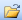 3. Bir metnin yazı tipi boyutunu 13 yapabilmek için yapılacak işlemler nelerdir? Yazınız. Metin seçilir Biçim/Yazı Tipi/Boyut sekmesine 13 yazılır Tamam tıklanır. Veya Biçimlendirme Araç Çubuğundan Boyut düğmesinden 13 seçilir. 4. Belgedeki bir listeye Madde İşareti eklemek için yapılacak işlemler nelerdir? Yazınız. Liste işaretlenir. Biçimlendirme Araç Çubuğundan Madde İşaretleri düğmesi tıklanır. Veya Biçim/Madde İşaretleri ve Numaralandırma/Madde İşaretinden seçilir. 5)  Belgedeki 8 satırlı bir tabloya 4 satır daha eklemek için yapılacak işlemler nelerdir? Yazınız. 4 satır seçilir. Tablo/Ekle/satır komutları seçilerek eklenir. Veya SAÇ.dan Satır Ekle komut düğmesi tıklanır. Veya Sağ tuş tıklanır Satır Ekle komutu seçilir.6) Belgeye bilgisayarda kayıtlı bir resim dosyası eklemek için yapılacak işlemler nelerdir? Yazınız. Ekle/Resim/Dosyadan komutları seçilir   Resim bulunup eklenir.  7) Belgeye köprü hangi amaçla eklenir? Yazınız.   Bir belgede çalışırken başka bir belgeyi, programı, klasörü açmak için eklenir.8)  Belgenin arka planına herhangi bir renk eklemek için yapılacak işlemler nelerdir?  a) Biçim/Arka Plan komutları seçilir. b) renklerden biri seçilir Tamam tıklanır.  9)  Yazılı bir metnin tamamını ortalamak için yapılacak işlemler nelerdir?   a) Metnin tamamı seçilir. b) Biçim/Paragraf komutları seçilir. 